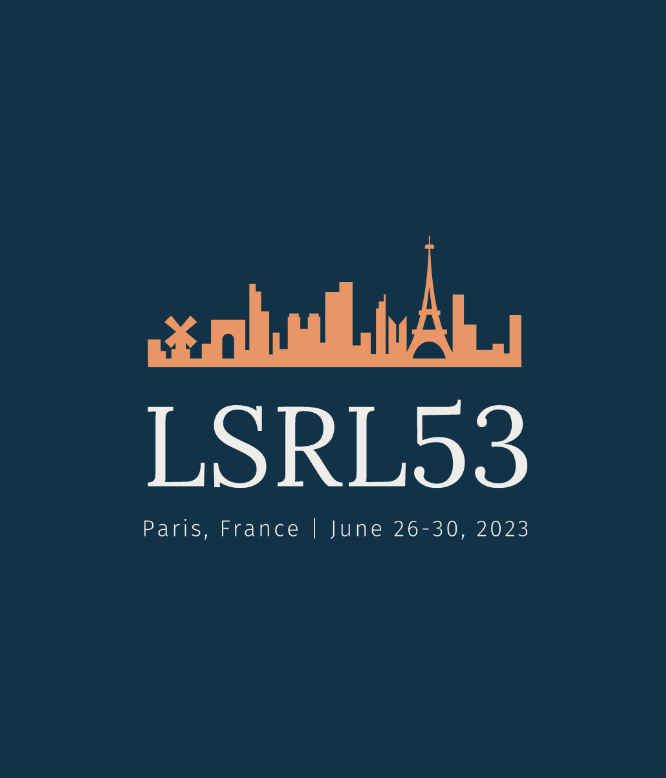 REGISTRATION FORMMAIN CONFERENCE, JUNE 27-29PLEASE FILL IN AND CHECK THE CORRESPONDING BOXYOUR FULL NAME:YOUR AFFILIATION:YOUR EMAIL:DO YOU PREFER TO PAY BY?- PAYBOX LINK (a personal link with the appropriate amount will be sent to you)- BANK TRANSFER** (the bank details for the transfer are available on the second page of this form)PLEASE SEND THE COMPLETED FORM TO: lsrl53-contact@sciencesconf.org, alexandru.mardale@inalco.fr REGISTRATION TYPEFEES*FEES*FACULTY   €FACULTY   €STUDENT   €FACULTY   €FACULTY   €STUDENT   €CONFERENCE DINNER (optional)on Wednesday, June 28  €CONFERENCE DINNER (optional)on Wednesday, June 28TOTAL AMOUNTYESNOYESNO